Linguistische Textanalyse
Integratives Modell der Textanalyse 
Analyse von Sachtexten (Gebrauchstexten)Klaus Brinker (1938-2006) (1997) hat ein integratives Modell zur Textanalyse entwickelt, das  Ansätze verschiedener Forschungsrichtungen der Linguistik berücksichtigen (integrieren) soll. Das Modell beruht auf der Durchführung der in den Mind Maps dargestellten  drei Teilschritten.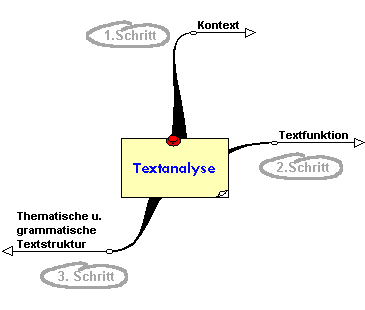 Das Modell eignet sich in besonderer Weise für die Analyse von monologischen, komplexen Gebrauchstexten (Sachtexten).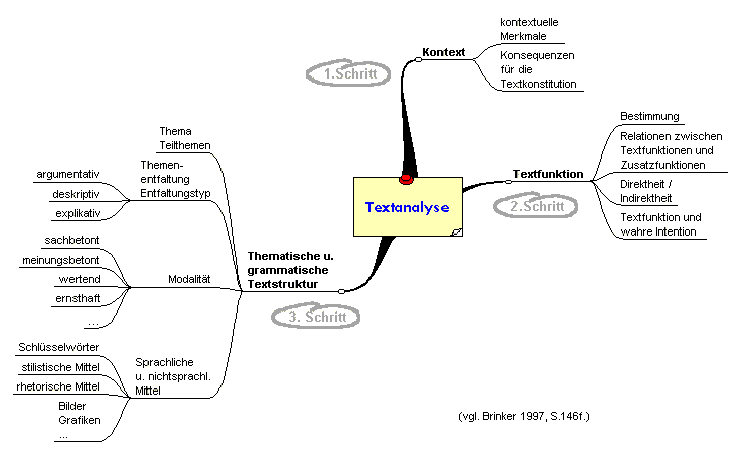 